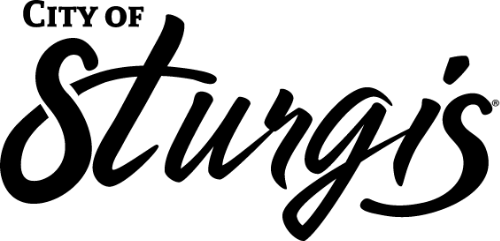 MUB MEETING AGENDAMarch 23rd, 20217:30 AMSturgis Public Works Campus – Conference Room1057 Dudley StreetSturgis, SD 57785Call to OrderConsider Consent CalendarApproval of Agenda (By Motion)Consider approval of the minutes from February 16th , 2021 (By Motion)Consider Approval of Claims (By Motion)City Finance Office ReportCustomer ConcernsWater Superintendent ReportPublic Works Director ReportPublic Hearings Old BusinessNew Business- SEDC annual presentationOther matters that may come before the MUB Board: Executive Session – SDCL 1-25-2 (If requested on authorized personnel, legal or contract matters)  